FEUILLET PAROISSIAL DU 6 DÉC.  2020SACREMENT DU PARDONDimanche 20 décembre 2020 de 15h à 17h à Saint-Joachim et de 19h à 21h à Sainte-Marguerite d’YouvilleL’abbé Clément Laffitte et l’abbé Dominic Richer seront présent durant ces heures pour le sacrement du pardon individuel pour toutes les personnes qui le souhaiteront. Les églises seront ouvertes en même temps pour un temps de prière silencieuse (musique douce) ou de préparation personnelle. En d’autres moments, confession avant les messes de semaines, et vous pouvez aussi contacter l’abbé Clément à votre paroisse pour une rencontre si vous  désirez prendre rendez-vous. CÉLÉBRATIONS DE NOËL 2020 ET DU JOUR DE L’AN 2021INSCRIPTIONS POUR LES MESSES DU 24 DÉCEMBREPour les messes du 24 décembre, il faudra vous inscrire à votre paroisse à partir du lundi matin 7 décembre. Il y aura aussi la possibilité d’écouter la messe à l’auto, de partager la quête et d’y recevoir la communion. Un haut-parleur extérieur ou un système radio vous permettra d’entendre la messe. 31 décembre : Pour tous ceux qui le désirent, il y aura un temps de prière, d’adoration et de louange pour terminer l’année 2020 et commencer la nouvelle année 2021.  Vous êtes les bienvenues pour ce temps de prière le jeudi 31 décembre, de 23h30 à 00h30 à la paroisse Sainte-Marguerite d’Youville.  Il y aura aussi la possibilité de suivre le tout à l’auto dehors au fm 99.1.  Nous remercierons le Seigneur pour l’année qui se termine, et nous lui confierons l’année 2021.  Bienvenue à tous! LAMPE DU SANCTUAIRE  Semaine du 6 déc.     pour  MaudMESSES SEMAINE DU 5 AU 13 DÉC. 2020VOS OFFRANDES        Semaine du 28 et 29 nov. 2020          887,00$Merci de votre grande générosité!  - - - - - - - - - - - - - - - - - - - - - - - - - - - - - -  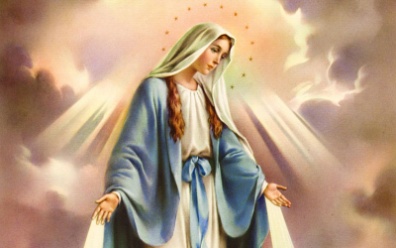 FÊTE DE  L’IMMACULÉE CONCEPTIONMesse mardi  le 9 décembreSaint-Joachim à 8h30Sainte-Marguerite-d’Youville à 19h  - - - - - - - - - - - - - - - - - - - - - - - - - - - - - -  SOUPER DE L’AMITIÉ‘’Changement important’’DIMANCHE 13 DÉCEMBRE À 16H30Un maximum de 25 personnes seront admises.  Vous devez obligatoirement réserver votre place avant le 13 décembre en téléphonant au bureau de la paroisse : 450-691-6600.  - - - - - - - - - - - - - - - - - - - - - - - - - - - - - -  SAMEDI MYRIAM.   Ressourcement spirituel pour les adultes avec la Famille Myriam Bethlehem. Samedi 19 décembre de 10h00 à 11h30 au sous-sol de l’église. Partages, enseignements, discussions et prières. Inscriptions :  Eileen Addicott au 450-691-6600 poste 105, pastoralesmdy@gmail.comLe bureau de la paroisse sera fermé du 18 décembre 16 h 00 jusqu’au lundi 4 janvier inclusivement.Pour des funérailles et/ou inhumation, communiquez avec M. Normand Joly au 514-779-7958.PAROISSE24 déc.25 déc.31 déc. soirée1 janv.Saint-Joachim20h - 22h9h et 11h------9h et 11hSte-Marguerite-d’Youville18h30 - 21h-23h9h et 11h19h309h et 11hSainte-Philomène(Salle du Boisé)14h et 16h00------16h------Samedi 5 déc. 2020     Samedi 5 déc. 2020     16h00Marc D’Alcantara 1er ann.    /   Nicole et la familleMonique Deslauriers   /   son épouxFaveur obtenue   /   Yvonne Marier DumasDimanche 6 déc. 2020   Deuxième dimanche de l’AventDimanche 6 déc. 2020   Deuxième dimanche de l’Avent9h00Ronald Lefebvre    /   son épouse et ses enfantsHenriette Roberge     / son époux et ses enfantsRobert Duffy   /   Hélène & BillWilbrod & Yvette   /   Serge CharronMarie-Laure Chagnon   /   son époux11h00Bernard Marleau    /  son épouseFranchette Sansaricq   /   sa fille MargalyParents et amis défunts   /   Jean-Claude & Marie-PauleRoger & Mariette-Rosalie Charron   /   leur filsAlain Gingras   /   son épouse GinetteFrançois   Perrier   /    sa conjointe NathalieVina Chiasson-Lanteigne 11e ann.  / Famille Chiasson & Rhéaume12h30Eugenia & Rebeca Velarde   /   Jaime CabreraOlga Guaman   /   Jenny BonillaLundi 7 déc. 2020Lundi 7 déc. 202016h45Manon Landreville       /    Michel Desjardins Hubert Benson   /   parents et amis aux funéraillesMercredi 9 déc. 2020Mercredi 9 déc. 20208h30Groupe de Vie Mariale Châteauguay-Mercier    /    Rosaire Théôret   /   parents et amis aux funéraillesSamedi 12 déc.  2020     Samedi 12 déc.  2020     16h00Danielle Carrier    /   France et Denise CarrierRita Pelletier Brazeau   /   Paul BrazeauDimanche 13 déc. 2020    Troisième dimanche de l’AventDimanche 13 déc. 2020    Troisième dimanche de l’Avent9h00Guy Pagé    /   Soc. St-Jean-BaptisteAgostino Sunseri     / Guillaume PinizzottoLaurette Denis   /   famille Dutil et sa fille LucieInt PartSerge & Rita11h00Lucien Cormier    /  famille Éliane et Gonzague GallantParents défungs   /   la familleFamille Pierre Bertrand   /   RosalieBernard Marleau   /   son épouse